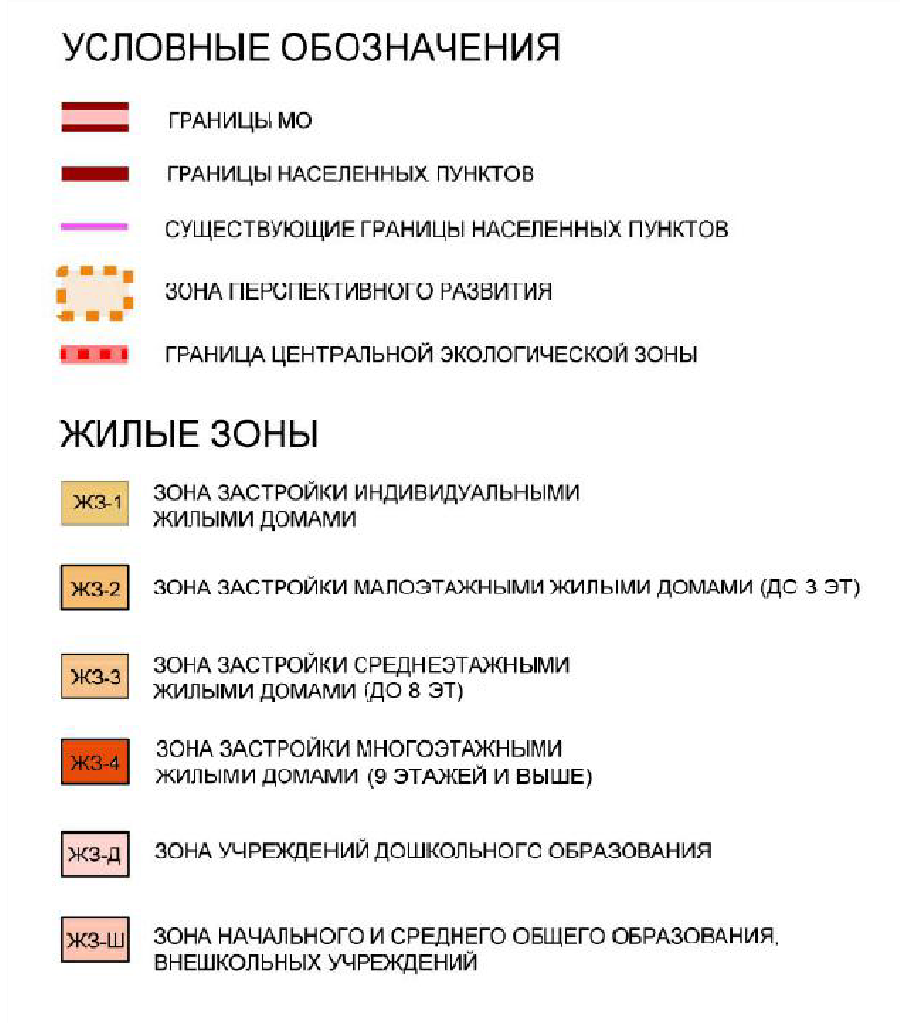 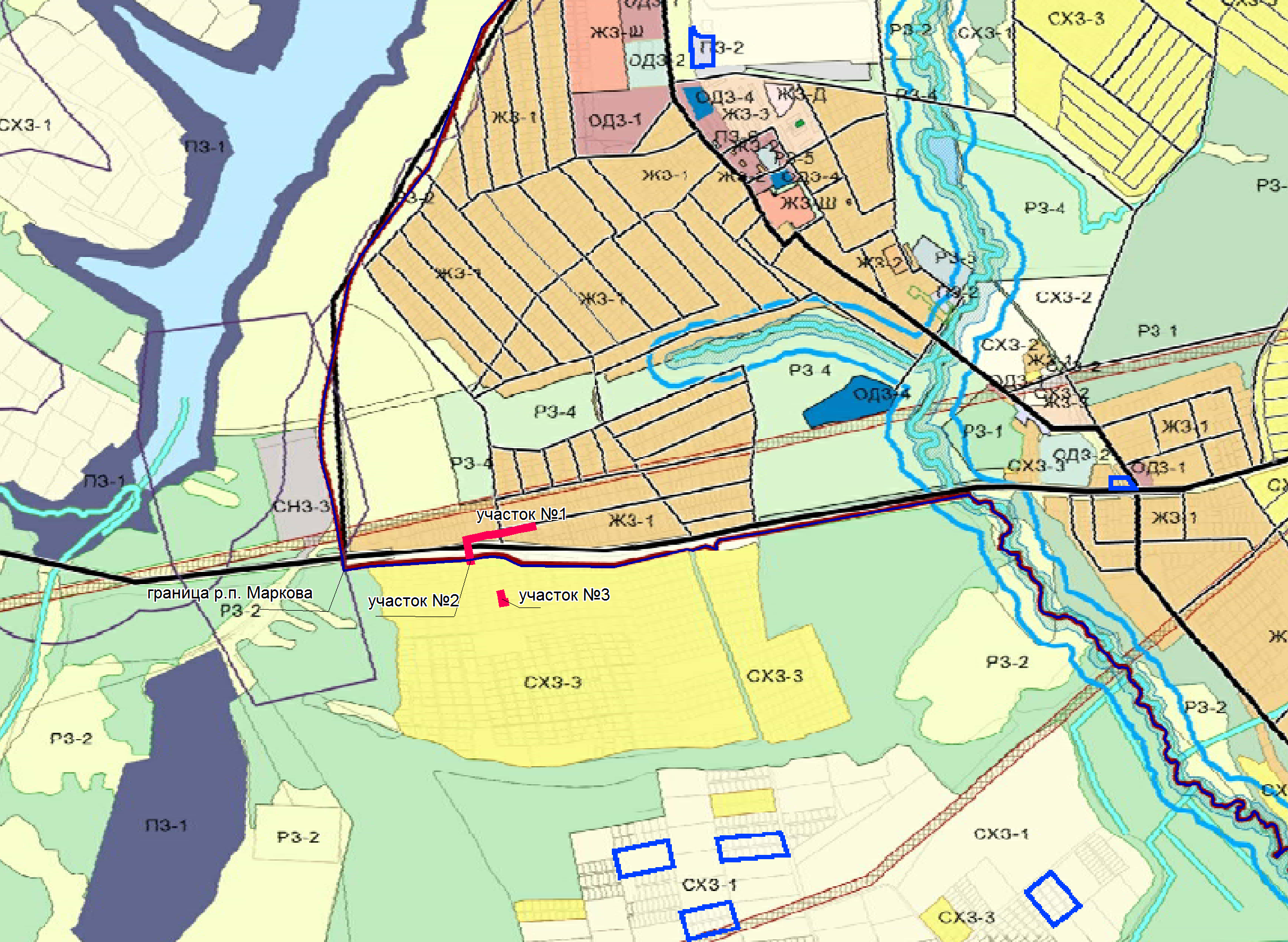 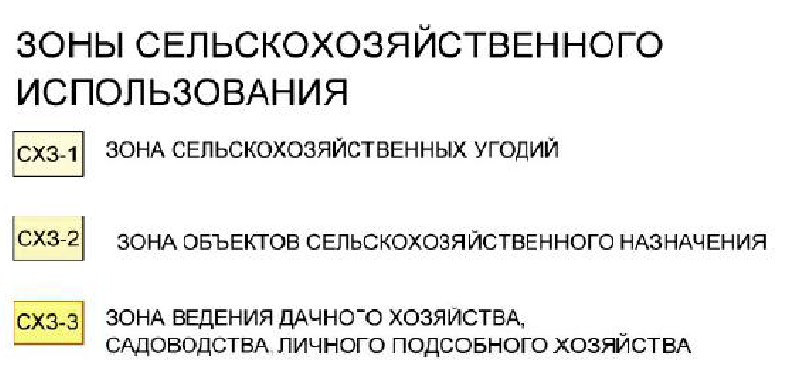    -Зона планируемого размещения объекта местного значения2559-1705-К-ППТ-ОМ-Гр2559-1705-К-ППТ-ОМ-Гр2559-1705-К-ППТ-ОМ-Гр2559-1705-К-ППТ-ОМ-Гр2559-1705-К-ППТ-ОМ-Гр2559-1705-К-ППТ-ОМ-Гр2559-1705-К-ППТ-ОМ-Гр2559-1705-К-ППТ-ОМ-ГрСтроительство линейного объекта «Воздушная линия 0,4 кВ от ТП- 4726 до «Заявителей», поле «Анисимово»Строительство линейного объекта «Воздушная линия 0,4 кВ от ТП- 4726 до «Заявителей», поле «Анисимово»Строительство линейного объекта «Воздушная линия 0,4 кВ от ТП- 4726 до «Заявителей», поле «Анисимово»Строительство линейного объекта «Воздушная линия 0,4 кВ от ТП- 4726 до «Заявителей», поле «Анисимово»Строительство линейного объекта «Воздушная линия 0,4 кВ от ТП- 4726 до «Заявителей», поле «Анисимово»Строительство линейного объекта «Воздушная линия 0,4 кВ от ТП- 4726 до «Заявителей», поле «Анисимово»Строительство линейного объекта «Воздушная линия 0,4 кВ от ТП- 4726 до «Заявителей», поле «Анисимово»Строительство линейного объекта «Воздушная линия 0,4 кВ от ТП- 4726 до «Заявителей», поле «Анисимово»ИзмКол.ул.Лист№докПодписьдатаСтроительство линейного объекта «Воздушная линия 0,4 кВ от ТП- 4726 до «Заявителей», поле «Анисимово»Строительство линейного объекта «Воздушная линия 0,4 кВ от ТП- 4726 до «Заявителей», поле «Анисимово»Строительство линейного объекта «Воздушная линия 0,4 кВ от ТП- 4726 до «Заявителей», поле «Анисимово»Строительство линейного объекта «Воздушная линия 0,4 кВ от ТП- 4726 до «Заявителей», поле «Анисимово»  Разработал  РазработалГолимбиевскаяГолимбиевскаяПроект планировки территориистадиялистлистовПроект планировки территориип11Проект планировки территориип11Карта планировочной структуры территорииМасштаб 1:25000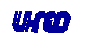 Карта планировочной структуры территорииМасштаб 1:25000Карта планировочной структуры территорииМасштаб 1:25000